ПЕРВИЧНАЯ СПЕЦИАЛИЗИРОВАННАЯ АККРЕДИТАЦИЯ СПЕЦИАЛИСТОВПРОЕКТПАСПОРТ ЭКЗАМЕНАЦИОННОЙ СТАНЦИИ«Cердечно-легочная реанимация беременной»Специальность: Акушерство и гинекология (31.08.01)Анестезиология-реаниматология	(31.08.02)1. АвторыШмаков Р.Г. – д.м.н., главный врач ФГБУ «НМИЦ АГП им. В.И.Кулакова» МЗ РФ.Пырегов А.В. – д.м.н., заведующий кафедрой анестезиологии и реаниматологии ФГБУ «НМИЦ АГП им. В.И.Кулакова» МЗ РФ.Баев О.Р. – д.м.н, профессор кафедры акушерства и гинекологии ГБОУ ВПО «Первый МГМУ имени И.М. Сеченова» МЗ РФ.Белов А.В. – к.м.н., доцент кафедры анестезиологии и реаниматологии ФГБУ «НМИЦ АГП им. В.И.Кулакова» МЗ РФ.Письменский С.В. – заведующий учебной части, ассистент кафедры анестезиологии и реаниматологии ФГБУ «НМИЦ АГП им. В.И.Кулакова» МЗ РФ.Трошин П.В. – ассистент кафедры анестезиологии и реаниматологии ФГБУ «НМИЦ АГП им. В.И.Кулакова» МЗ РФ.Калачин К.А. - ассистент кафедры анестезиологии и реаниматологии ФГБУ «НМИЦ АГП им. В.И.Кулакова» МЗ РФ.Королев А.Ю. - ассистент кафедры анестезиологии и реаниматологии ФГБУ «НМИЦ АГП им. В.И.Кулакова» МЗ РФ.Теплякова О.В. – к.м.н. доцент кафедры анестезиологии и реаниматологии ФГБУ «НМИЦ АГП им. В.И.Кулакова» МЗ РФ.Буров А.О. ассистент кафедры анестезиологии и реаниматологии ФГБУ «НМИЦ АГП им. В.И.Кулакова» МЗ РФ.Филиппович Г.В. ассистент кафедры анестезиологии и реаниматологии ФГБУ «НМИЦ АГП им. В.И.Кулакова» МЗ РФ.Хаматханова Е.М. д.м.н., руководитель симуляционно-тренингового центра ФГБУ «НМИЦ АГП им. В.И.Кулакова» МЗ РФ.Эксперты Российского общества симуляционного обучения в медицине, РОСОМЕД:Хаматханова Е.М. – д.м.н., руководитель симуляционно-тренингового центра ФГБУ «Национальный медицинский исследовательский центр акушерства, гинекологии и перинатологии им. В.И. Кулакова» Минздрава России, мастер делового администрирования, отличник здравоохранения, эксперт Росздравнадзора.Горшков М.Д. – председатель Президиума правления Российского общества симуляционного обучения в медицине РОСОМЕД, мастер Учебной виртуальной клиники «Ментор Медикус», Первого МГМУ им. И.М. Сеченова (Сеченовский университет) Минздрава России, г. МоскваВедущая организация:ФГБУ «Национальный медицинский исследовательский центр акушерства, гинекологии и перинатологии им. В.И. Кулакова» Минздрава России2. Уровень измеряемой подготовкиЛица, завершивший обучение по программе ординатуры в соответствии с Федеральным государственным образовательным стандартом высшего образования по специальности 31.08.01  «Акушерство и гинекология»  (уровень подготовки кадров высшей квалификации), а также лица, завершившее обучение по программе профессиональной переподготовки по специальности 31.08.01  «Акушерство и гинекология»  (уровень подготовки кадров высшей квалификации), успешно сдавшие Государственную итоговую аттестацию.3. Профессиональный стандарт (трудовые функции)Проект профессионального стандарта «Специалист по акушерству и гинекологии».Трудовые функции (таблица 2)..4. Проверяемые компетенцииОказание скорой специализированной акушерско-гинекологической медицинской помощи детям и женщинам с заболеваниями вне беременности, подросткам и женщинам в период беременности, в родах и в послеродовом периоде5. Задача станцииДемонстрация аккредитуемым алгоритма оказания экстренной медицинской помощи женщинам в период беременности, при родах. 6. Продолжительность работы станцииОбщая продолжительность станции – 10 минутФактическая продолжительность станции – 8,5 минутТаблица 1. Продолжительность работы станцииДля обеспечения синхронизации действий аккредитуемых при прохождении цепочки из нескольких станций, а также для обеспечения бесперебойной работы на каждой станции, перед началом процедуры первичной специализированной аккредитации целесообразно подготовить звуковой файл (трек) с записью голосовых команд, автоматически включаемых через установленные промежутки времени.7. Информация по обеспечению работы станцииДля организации работы станции должны быть предусмотрены Рабочее место члена аккредитационной комиссии (далее  - АК) (таблица 2)Таблица 2.  Рабочее место члена АК7.2. Рабочее место аккредитуемогоЦелесообразно заранее объявить аккредитуемым о необходимости приходить на второй этап аккредитации в спецодежде (хирургический костюм или медицинский халат, сменная обувь, медицинская шапочка).Помещение, имитирующее рабочее помещение, обязательно должно включать:1. Перечень мебели и прочего оборудования (таблица 3)Таблица 3. Перечень мебели и прочего оборудования2. Перечень медицинского оборудования (таблица 4)Таблица 4. Перечень медицинского оборудования7.3. Расходные материалы (в расчете на 1 попытку аккредитуемого) Таблица 5. Расходные материалы7.4. Симуляционное оборудованиеТаблица 6. Медицинское симуляционное оборудование 8. Перечень ситуаций и раздел подготовкиТаблица 9.  Перечень ситуация (сценариев)9. Информация (брифинг) для аккредитуемогоБрифинг (сценарий) № 1 Вы дежурный акушер-гинеколог. Вас вызвал ваш ассистент в приемный покой.В приемный покой обратилась беременная в сроке 19 недель с жалобами на одышку, боль за грудиной, давящего характера. Вы приходите в приемный покой и на ваших глазах пациентка теряет сознание. Из обменной карты известно только, что срок беременности 18 недель, три дня. Ваши действия. Окажите помощь в рамках ваших умений.  Все необходимые действия, которые Вы будете производить, необходимо озвучивать.  Брифинг (сценарий) № 2Вы дежурный акушер-гинеколог. Вас вызвал ваш ассистент в отделение патологии беременности. В палате отделения патологии беременности пациентка позвала вашего ассистента со словами, что у ее соседки судороги. Вы приходите к моменту, когда судорог уже нет. Ассистент докладывает вам, что у данной пациентки срок беременности 36 недель, умеренная преэклампсия на фоне хронической артериальной гипертензии, час назад АД 135/90 мм рт. ст. Ваши действия. Окажите помощь в рамках ваших умений.  Все необходимые действия, которые Вы будете производить, необходимо озвучивать.  10. Регламент работы членов АК на станции10.1. Действия членов АК перед началом работы станции:Проверка комплектности и соответствия оснащения станции требованиям паспорта (оснащение рабочего места членов АК, симуляционное оборудование, медицинское оборудование, мебель и прочее оборудование).Проверка наличия на станции необходимых расходных материалов (с учетом количества аккредитуемых).Проверка наличия письменного задания (брифинг) перед входом на станцию.Проверка наличия паспорта станции в печатном виде.Проверка наличия бумажных чек-листов (с учетом количества аккредитуемых), или сверка своих персональных данных в электронном чек-листе (ФИО и номера сценария).Активизация на компьютере Единой базы данных ОС (Минздрава России) по второму этапу аккредитации.10.2. Действия членов АК в ходе работы станцииИдентификация личности аккредитуемого, внесение идентификационного номера в чек-лист (в бумажном или электронном виде).Заполнение чек-листа - проведение регистрации последовательности и правильности/расхождения действий аккредитуемого в соответствии c критериями, указанными в чек-листе.Заполнение дефектной ведомости (в случае необходимости).Возможна следующие варианты коммуникации с аккредитуемым:11. Регламент работы вспомогательного персонала на станции11.1. Действия вспомогательного персонала перед началом работы станцииПодготовка оснащения станции в соответствие с требованием паспорта (рабочее место членов АК, симуляционное оборудование, медицинское оборудование, мебель и прочее оборудование).Размещение на станции необходимых расходных материалов (с учетом количества аккредитуемых).Размещение письменного задания (брифинг) перед входом на станцию.Размещение тренажера - полуторс для гинекологического осмотра и тренажер для  обследования молочных желез Подготовка паспорта станции в печатном виде (2 экземпляра для членов АК и 1 экземпляр для вспомогательного персонала).Подключение персонального компьютера для работы членов АК.Проверка готовности трансляции и архивации видеозаписей.Проверка на наличие беспрепятственного доступа к сети Интернет.Проведение синхронизации работы станции с другими станциями при использовании звукового файла (трека) с записью голосовых команд.Выполнение иных мероприятий необходимых для обеспечения работы станции.11.2. Действия вспомогательного персонала в ходе работы станцииЗапуск нужного сценария, используя систему управления тренажером (в случае,   если используется робот-пациент). Приведение станции после работы каждого аккредитуемого в первоначальный вид.Включение видеокамеры при команде: «Прочтите задание…» (в случае отсутствия постоянной видео регистрации).Контроль качества аудиовидеозаписи действий аккредитуемого (при необходимости).Не менее чем через 1,5' после выхода аккредитуемого пригласить следующего аккредитуемого.Включение звукового файла (трека) с записью голосовых команд. Включение видеокамеры по голосовой команде: «Ознакомьтесь с заданием!» (в случае, если нет автоматической видеозаписи).Контроль качества аудиовидеозаписи действий аккредитуемого (при необходимости)Важно! Нельзя говорить ничего от себя, вступать в переговоры, даже если Вы не согласны с мнением аккредитуемого. Не задавать уточняющих вопросов. Всё, что Вы бы хотели отметить, а этого нет в чек-листе оформляйте в дефектной ведомости 12. Нормативные и методические материалы, используемые для создания паспортаПриказ Минздрава России от 02.06.2016 N 334 н «Об утверждении Положения об аккредитации специалистов»Приказ Минздрава России от 01.11.2012 N572н (ред.от12.01.2016) «Об утверждении Порядка оказания медицинской помощи по  профилю «акушерство и гинекология (за исключением использования вспомогательных репродуктивных технологий)» (зарегистрировано в Минюсте России 02.04.2013 N 27960)Проект Приказа Министерства труда и социальной защиты РФ "Об утверждении      профессионального стандарта "Специалист по акушерству и гинекологии"    (подготовлен Минтрудом России 16.12.2015) .СанПиН 2.1.7.2790-10 «Санитарно-эпидемиологические требования к обращению с медицинскими отходами».Акушерство: национальное руководство / под ред. Г.М. Савельевой, Г.Т. Сухих, В.Н. Серова, В.Е. Радзинского.- 2-е издание, перераб. и доп.-М.: ГЭОТАР-Медиа, 2015Акушерство и гинекология. Практические навыки и умения с фантомным курсом: учеб. пособие/под ред. А.И. Ищенко, И.А .Каптильный, М.В. Беришвили, А.В. Мурашко 2-е издание, перераб. и доп М.: ГЭОТАР-Медиа, 2018 12.2.  Дополнительная и справочная информация, необходимая для работы на станции См. Приложение 113. Информация для симулированного пациентаНе предусмотрена.14. Информация для симулированного коллегиСердечно-легочная реанимация выполняется в команде. Конфедерат находится на станции в течение всего отведенного времени, и выполняет роль ассистента акушера-гинеколога (медицинской сестры). Конфедерат не проявляет инициативы и  выполняет голосовые команды аккредитуемого. Форма одежды конфедерата.Таблица 11.15. Критерии оценивания действий аккредитуемого В оценочном листе (чек-листе) (раздел 16) проводится отметка о наличии/отсутствии действий в ходе их выполнения аккредитуемым. В электронном чек-листе это осуществляется с помощью активации кнопок:  «Да» – действие было произведено;  «Нет» – действие не было произведено В случае демонстрации аккредитуемым не внесенных в пункты оценочного листа (чек-листа) важных действий или не безопасных или ненужных действий, необходимо зафиксировать эти действия в дефектной ведомости (раздел 15 паспорта) по данной станции, а в оценочный лист (чек-лист) аккредитуемого внести только количество совершенных нерегламентированных и небезопасных действий. Каждая позиция непременно вносится членом АК в электронный оценочный лист (пока этого не произойдет, лист не отправится). Для фиксации показателя времени необходимо активировать электронный оценочный лист (чек-лист), как только аккредитуемый приступил к выполнению задания, и фиксировать соответствующее действие, как только оно воспроизвелось аккредитуемым. 16. Дефектная ведомость Дополнительные замечания к организации станции в следующий эпизод аккредитации _____________________________________________________________________________ФИО члена АК _______________         	Подпись ___________________17. Оценочный лист (чек-лист) ОЦЕНОЧНЫЙ ЛИСТ (ЧЕК-ЛИСТ) НАХОДИТСЯ В СТАДИИ РАЗРАБОТКИ18. Медицинская документация Не предусмотрена19.  Приложение 1. Сердечно-легочная реанимацияУбедитесь в собственной безопасности. Проверьте сознание – встряхните пострадавшего за плечи и громко спросите: «Что с вами?». Проверьте дыхание. Переверните пострадавшего на спину и откройте его дыхательные пути разогнув шею и подняв подбородок. Положите свою руку ему на лоб и осторожно разогните голову назад; кончиками пальцев, размещенными под подбородком, подняв нижнюю челюсть, откройте дыхательные пути. Наблюдайте, слушайте и ощущайте нормальное дыхание. В первые несколько минут остановки сердца у пострадавшего может сохраняться очень слабое дыхание, или могут быть редкие, медленные и шумные вздохи (агональное дыхание).Не путайте их с нормальным дыханием. Наблюдайте, слушайте и ощущайте нормально ли дыхание не более 10 сек. При любых сомнениях в нормальности дыхания нужно действовать так, как если дыхание не нормально и приготовиться начать базовую СЛР.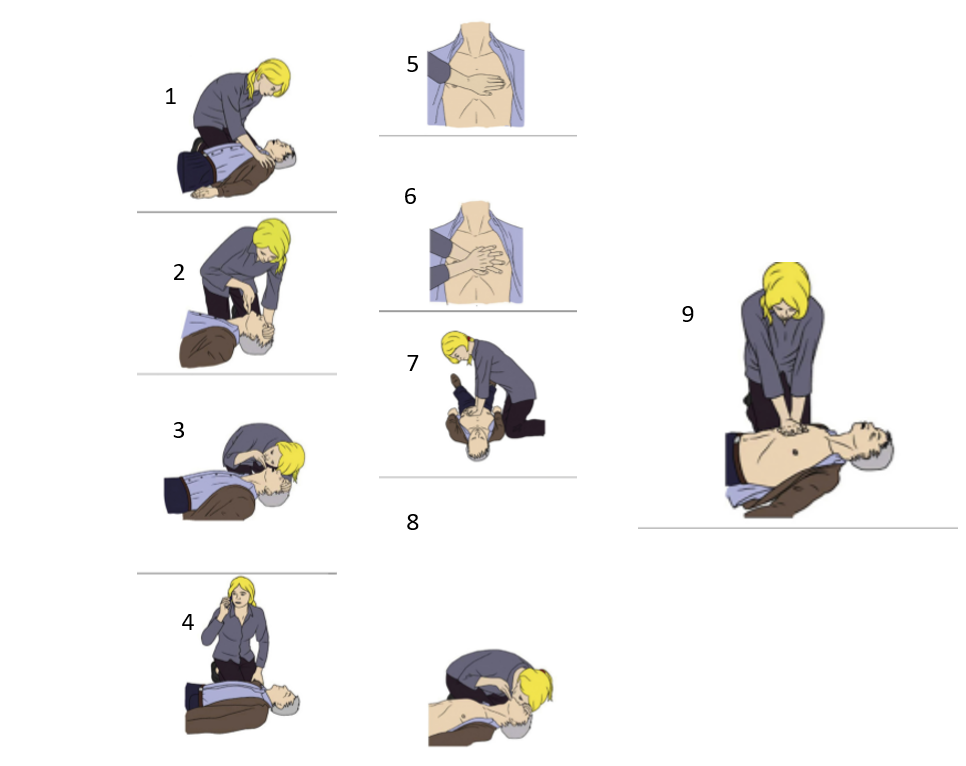 Рис 1. Алгоритм базовой сердечно-легочной реанимации (ERC, 2015) Особенности СЛР у беременныхУложить беременную женщину на твердую поверхность. При беременности сроком от 20 недель и более наклонить пациентку на левый бок на 15° для предупреждения аорто-кавальной компрессии (можно подложить валик на уровне грудной клетки женщины, альтернативные варианты: использовать перевернутую спинку стула или сместить матку влево руками или кто-то подставляет колено). Если пациентка на операционном столе левый боковой наклон беременной может быть достигнут поворотом стола на 15°. Наклон удаляется при необходимости проведения дефибрилляции!Встаньте на колени сбоку от пострадавшей. Установите основание одной ладони в центре грудной клетки пострадавшего (которым является нижняя половина грудины пострадавшего). Установите основание другой вашей ладони поверх первой. Сомкните пальцы ваших рук и убедитесь, что давление не приходится на ребра пострадавшего. Ваши руки должны оставаться прямыми. Не следует слишком сильно давить на верхний отдел живота или нижний конец грудины. Займите вертикальное положение над грудной клеткой пострадавшего и нажмите на грудину не менее, чем на 5 см, но не более, чем на 6 см. После каждой компрессии снимайте давление на грудную клетку полностью, но не теряя контакта между вашими руками и грудиной. Повторяйте это с частотой 100-120 в мин.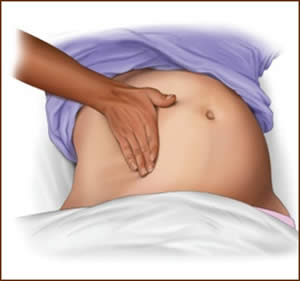 Рис. 2 Смещение матки влево у беременной (ERC, 2015)Показания к экстренному родоразрешениюПри зафиксированной остановке сердца у беременной в зависимости от срока гестации:‒ менее 20 недель срочное КС можно не проводить, так как маловероятно, что беременная матка влияет на сердечный выброс.‒ 20-23 недели - срочная гистеротомия для сохранения жизни матери, но не плода.– более 24 недель - срочная гистеротомия для спасения жизни матери и плода.Акушерская и неонатальная бригады должны немедленно подготовиться к экстренному кесареву сечению:‒ Если в течение 4 минут выполнения реанимационных мероприятий нет эффекта, следует готовиться к выполнению экстренного кесарева сечения.‒ Желательно извлечение плода в течение первых 5 минут от начала реанимационных мероприятий.Преимущества раннего родоразрешения.‒ Купирование аорто-кавальной компрессии, повышение венозного возврата и сердечного выброса.‒ Улучшение вентиляции - повышение функциональной остаточной емкости и улучшение оксигенации.‒ Снижение потребности в кислороде.‒ Снижение продукции СO2.‒ Повышение выживаемости матери и плода.Почему показано экстренное родоразрешение?‒ Повреждение мозга у матери может начаться уже через 4-6 минут.‒ Что хорошо для матери, обычно хорошо и для ребенка.‒ В течение 5 минут ребенок еще не слишком страдает.‒ Со временем закрытый массаж становится все менее эффективным.‒ До родоразрешения сердечно-легочная реанимация в большинстве случаев оказывается совершенно неэффективнойМетодика дыханияПосле 30 компрессий откройте дыхательные пути, снова используя разгибание головы и подъем подбородка. Сожмите крылья носа большим и указательным пальцами вашей руки, расположенной на лбу пострадавшего. Откройте рот пострадавшего, удерживая его подбородок поднятым. Сделайте нормальный вдох, охватите губами его рот, убедитесь в том, что охват достаточно герметичен. Сделайте равномерное вдувание, одновременно наблюдая за экскурсией грудной клетки, потратив на него приблизительно 1 секунду — как при нормальном дыхании; это эффективный искусственный вдох. Удерживая его голову разогнутой, а подбородок поднятым, отнимите свой рот ото рта пострадавшего и наблюдайте за снижением грудной клетки, по мере выхода из нее воздуха. Сделайте еще один нормальный вдох и снова сделайте вдувание в рот пострадавшего, чтобы получить в сумме два эффективных искусственных вдоха. Для двух вдохов не прерывайте КГК более чем на 10 секунд. Затем без задержки переместите ваши руки в правильное положение на центре грудной клетки пациента и сделайте следующие 30 компрессий. Продолжайте компрессии грудной клетки и искусственные вдохи в соотношении 30:2.Трудовая функция: А/03.7Оказание скорой специализированной акушерско-гинекологической медицинской помощи детям и женщинам с заболеваниями вне беременности, подросткам и женщинам в период беременности, в родах и в послеродовом периодеТрудовые действияОценка состояния пациентов, требующего оказания медицинской помощи в экстренной формеТрудовые действияРаспознавание состояний, представляющих угрозу жизни пациентов, включая состояние клинической смерти (остановка жизненно важных функций организма человека (кровообращения и/или дыхания)), требующих оказания медицинской помощи в экстренной формеТрудовые действияОказание медицинской помощи в экстренной форме пациентам при состояниях, представляющих угрозу жизни пациентов, в том числе клинической смерти (остановка жизненно важных функций организма человека (кровообращения и/или дыхания), в том числе в период беременности, родов и послеродового периодаНеобходимые уменияОказание необходимой экстренной помощи при неотложных  состояниях: первичную реанимационную помощь новорожденным детям первичную реанимационную помощь акушерским и гинекологическим больным в неотложных состояниях (травматический шок, острая кровопотеря, эклампсия, анафилактический шок  и др.)Необходимые уменияВыявлять симптомы и синдромы осложнений, побочных действий, нежелательных реакций, в том числе серьезных и непредвиденных, возникших в результате диагностических процедур у пациентов по профилю акушерство и гинекологияНеобходимые уменияВыявлять состояния, требующие оказания медицинской помощи в экстренной форме, в том числе, клинические признаки внезапного прекращения кровообращения и дыхания, требующие оказания медицинской помощи в экстренной формеНеобходимые уменияОсуществлять сбор клинико-анамнестических данных с целью выявления  гинекологических заболеваний и/или беременности и их осложнений: оценивать тяжесть состояния, определять показания для экстренного родоразрешения, определять показания для экстренного оперативного вмешательстваНеобходимые знанияКлиническую симптоматику и терапию неотложных состояний в гинекологии и их профилактику.Необходимые знанияКлинические признаки внезапного прекращения кровообращения и/или дыханияГолосовая командаДействия аккредитуемогоВремя начала действияВремя окончания действияПродолжитель-ность действия«Ознакомьтесь с заданием!»Ознакомление с заданием (брифингом)0 сек30 сек30 сек«Пройдите на станцию!»Работа на станции30 сек8 мин7 мин 30 сек«Осталась одна минута!»Завершение работы на станции8 мин9 мин1 мин«Покиньте станцию!»Окончание работы на станции9 мин9 мин 15 сек15 сек«Пройдите на следующую станцию!»Переход на следующую станцию9 мин 15 сек10 мин45 сек№ п/пПеречень оборудованияКоличество1Стол рабочий (рабочая поверхность)1 шт.2Стул2 шт.3Чек-листы в бумажном видепо количеству аккредитуемых4Шариковая ручка2 шт.5Персональный компьютер с выходом в Интернет для заполнения чек-листа в электронном виде (решение о целесообразности заполнения чек-листа в режиме on-line принимает председатель АК)1 шт.6Компьютер с трансляцией видеоизображения 1№ п/пПеречень мебели и прочего оборудованияКоличество1Стол рабочий для вспомогательного персонала, управляющего симуляционным оборудованием1 шт.2Стул для вспомогательного персонала, управляющего симуляционным оборудованием1 шт.3Персональный компьютер, управляющий симуляционным оборудованием/ блок управления. Микрофон1 шт.6Раковина с одно рычажным смесителем, c дозаторами для жидкого мыла, средств дезинфекции и диспенсерами для бумажных полотенец (допускается имитация)1 шт.9Настенные часы с секундной стрелкой1 шт.№ п/пПеречень медицинского оборудованияКоличествоСтолик инструментальный1 шт.Родовый стол-кровать или функциональная кровать для приема родов для размещения манекена-симулятора роженицы1 шт.Кардиомонитор фетальный дистанционный для контроля в родах (или распечатанные результаты кардиотокограмм нормального и патологического типов)1 шт.Дыхательный мешок с маской1 шт.Контейнер для сбора отходов класса А объемом 10 литров1 шт.Контейнер для сбора отходов класса Б объемом 10 литров1 шт.№ п/пПеречень расходных материаловКоличество(на 1 попытку аккредитуемого)Акушерские комплекты для приема родов (стерильные одноразовые)2 шт.Простыни одноразовые нетканые3 шт.Антисептик (имитация) для обработки рук10 мл.Антисептик (имитация) для обработки кожных покровов1 млАнтисептик (имитация) для проведения внутривенных (внутримышечных) инъекций5 мл.Перчатки медицинские стерильные1 параМарлевые шарики2 шт.Стерильные салфетки 5 шт.Силиконовое масло 5 млШприц стерильный 2 мл с иглой 0,1– 0,25 мм2 шт.№ п/пПеречень оборудованияТехническая характеристика симуляционного оборудования1Симулятор беременной женщины полноростовыйИмитация беременной женщины в полный рост. Реалистичная имитация наружных половых органов.Реалистичная имитация внутренних  половых органовПлод с головкой реалистичных размеров, анатомически корректным череп с саггитальным швом, родничками и артикулирующими конечностямиВозможность проведения оперативных влагалищных родов в головном и тазовом предлежании Наличие компьютера, управляющего родовым процессом, а также изменений физиологического  статуса роженицы и плода в ходе родовИмитация сердцебиения плода для проведения аускультации плода с помощью стандартного стетоскопаВыполнение токографииПеречень 
симуляционного оборудованияТехническая характеристика 
симуляционного оборудованияПолноростовый манекен-симулятор роженицы для с компьютерной регистрацией результатовРегистрация глубины компрессийПолноростовый манекен-симулятор роженицы для с компьютерной регистрацией результатовРегистрация положения рук при компрессияхПолноростовый манекен-симулятор роженицы для с компьютерной регистрацией результатовРегистрация высвобождения рук между компрессиямиПолноростовый манекен-симулятор роженицы для с компьютерной регистрацией результатовРегистрация частоты компрессийПолноростовый манекен-симулятор роженицы для с компьютерной регистрацией результатовРегистрация объема ИВЛПолноростовый манекен-симулятор роженицы для с компьютерной регистрацией результатовРегистрация скорости ИВЛПримечание: возможно применение стандартного симулятора пациентки с описанными выше характеристиками с использованием накладного живота, имитирующего беременность.Примечание: возможно применение стандартного симулятора пациентки с описанными выше характеристиками с использованием накладного живота, имитирующего беременность.Накладной живот, имитирующий беременностьРеалистичность размеровНакладной живот, имитирующий беременностьВозможность имитировать различные сроки беременностиСценарийНозология№1Остановка сердца у беременной в сроке до 20 недель№2Остановка сердца у беременной в сроке более 20 недель № п/пДействие аккредитуемогоТекст 1При демонстрации аккредитуемым жеста «Осмотр безопасности среды»Дать вводную: «Опасности нет»2При попытке оценить сознаниеДать вводную: «Нет реакции»3При попытке оценить дыханиеДать вводную: «Дыхания нет!»4При попытке оценить пульс в любом местеДать вводную: «Пульсация не прощупывается!»5При обращении за телефономИмитировать ответственного врача: «Ответственный врач слушает, что у Вас случилось?»6В случае, если аккредитуемый называет правильную и полную информацию:Место обнаружения беременнойПримерный срок гестацииОстановка кровообращенияприступаю к СЛРКратко ответить: «Вызов принят! Ждите»7В случае, если информация неполнаяЗадавать вопросы от лица ответственного врача:что случилось?где Вы находитесь?срок гестации?8За минуту до окончания работы аккредитуемого на станцииСообщить: «У Вас осталась одна минута»9По окончании выполнения практического навыкаПоблагодарить за работу и попросить перейти на следующую станцию№ п/пПереченьКоличество1Хирургический костюм или медицинский халат1 шт.2Колпак1 шт.3Сменная обувь1 пара4Маска медицинская1 шт.5Перчатки медицинские1 параСтанция «Амбулаторный прием врача акушера гинеколога»Образовательная организация _____________________________________________Станция «Амбулаторный прием врача акушера гинеколога»Образовательная организация _____________________________________________Станция «Амбулаторный прием врача акушера гинеколога»Образовательная организация _____________________________________________Станция «Амбулаторный прием врача акушера гинеколога»Образовательная организация _____________________________________________Станция «Амбулаторный прием врача акушера гинеколога»Образовательная организация _____________________________________________№Список нерегламентированных и небезопасных действий, отсутствующих в чек-листеНомер аккредитуемогоДатаПодпись члена АК№Список дополнительных действий, имеющих клиническое значение, не отмеченных в чек-листеНомер аккредитуемогоДатаПодпись члена АКII этап аккредитационного экзамена  II этап аккредитационного экзамена  II этап аккредитационного экзамена  II этап аккредитационного экзамена  Специальность  Специальность  Дата    Номер кандидата    Номер кандидатаНомер заданияНомер задания№Действие аккредитуемогоКритерийоценкиОтметка о выполненииЧЕК-ЛИСТ НАХОДИТСЯ В СТАДИИ РАЗРАБОТКИСказалВыполнил да   нетСказалВыполнил да   нетСказалВыполнил да   нетСказалВыполнил да   нетСказалВыполнил да   нетСказалВыполнил да   нетСказалВыполнил да   нетСказалВыполнил да   нетСказалВыполнил да   нетСказалВыполнил да   нетСказалВыполнил да   нетСказалВыполнил да   нетСказалВыполнил да   нетСказалВыполнил да   нетСказалВыполнил да   нетДругие нерегламентированные и небезопасные действияколичествоОбщее впечатление члена АК: проведение сердечно-легочной реанимации беременной проведены аккредитуемым профессионально  да   нетФИО члена АКФИО члена АКподписьподписьподписьОтметка о внесении в базу (ФИО)Отметка о внесении в базу (ФИО)